                                        	                                                                          Załącznik do Uchwały nr 2428             	                                                                                              Senatu Uniwersytetu Medycznego                                                                                                                                  we Wrocławiu z dnia 29 czerwca 2022 r.STATUTUniwersyteckiego Szpitala Klinicznego im. Jana Mikulicza-Radeckiego we Wrocławiu(tekst jednolity)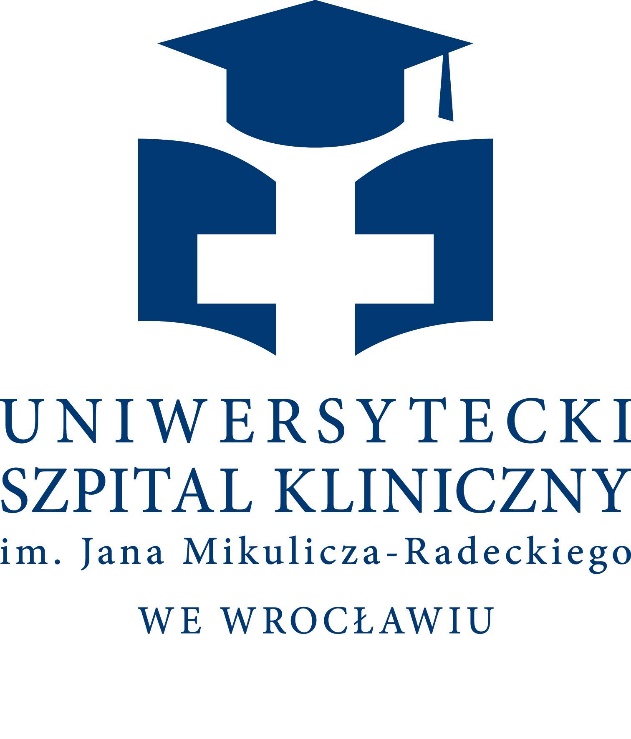 ROZDZIAŁ IPOSTANOWIENIA OGÓLNE§ 1Uniwersytecki Szpital Kliniczny im. Jana Mikulicza-Radeckiego we Wrocławiu zwany dalej „Szpitalem” jest samodzielnym publicznym zakładem opieki zdrowotnej.Podmiotem tworzącym dla Szpitala jest Uniwersytet Medyczny im. Piastów Śląskich we Wrocławiu, zwany dalej „Uczelnią”.Siedzibą Szpitala jest: 50-556 Wrocław, ul. Borowska 213.Skrócona nazwa Szpitala brzmi: Uniwersytecki Szpital Kliniczny.Obszarem działania Szpitala jest terytorium Rzeczypospolitej Polskiej.Szpital wpisany jest do rejestru podmiotów wykonujących działalność leczniczą prowadzonego przez Wojewodę Dolnośląskiego pod numerem 000000018589 oraz Krajowego Rejestru Sądowego pod numerem 0000136478.§ 2Zadania i funkcjonowanie Szpitala określają między innymi następujące przepisy prawne:ustawy z dnia 15 kwietnia 2011 r. o działalności leczniczej (t.j. Dz. U. z 2021 r. poz. 711 z późn. zm.) i wydane na jej podstawie przepisy wykonawcze,ustawy z dnia 27 sierpnia 2004 r. o świadczeniach opieki zdrowotnej finansowanych ze środków publicznych (t.j. Dz. U. z 2021 r. poz. 1285 z późn. zm.)ustawa z dnia 5 grudnia 1996 r. o zawodach lekarza i lekarza dentysty (t.j. Dz. U. z 2021 r. poz. 790 z późn. zm.),ustawa z dnia 15 lipca 2011 r. o zawodach pielęgniarki i położnej (t.j. Dz. U. z 2021 r. poz. 479 z późn. zm.),ustawa z dnia 8 września 2006 r. o Państwowym Ratownictwie Medycznym (t.j. Dz. U. z 2021 r. poz. 2053 z późn. zm.),ustawa z dnia 27 lipca 2001 r. o diagnostyce laboratoryjnej (t.j. Dz. U. z 2022 r. poz. 134 z późn. zm),ustawa z dnia 6 września 2001 r. Prawo Farmaceutyczne (t.j. Dz. U. z 2021 r. poz. 1977 z późn. zm.),ustawa z dnia 6 listopada 2008 r. o prawach pacjenta i Rzeczniku Praw Pacjenta (t.j. Dz. U. z 2020 r. poz. 849 z późn. zm.),ustawa z dnia 5 grudnia 2008 r. o zapobieganiu oraz zwalczaniu zakażeń i chorób zakaźnych u ludzi (t.j. Dz. U. z 2021 r. poz. 2069 z późn. zm.),ustawy z dnia 21 listopada 1967 roku o Powszechnym Obowiązku Obrony Rzeczpospolitej Polskiej (t.j. Dz. U. z 2021 r. poz. 372 z późn. zm.),ustawa z dnia 26 kwietnia 2007 r. o Zarządzaniu Kryzysowym (t.j. Dz. U. z 2022 r. poz. 261 z późn. zm.),ustawa o z dnia 27 lipca 2005 roku Prawo o szkolnictwie wyższym (t.j. Dz. U. z 2021 r. poz. 478 z późn. zm.),statut Uniwersytetu Medycznego im. Piastów Śląskich we Wrocławiu,statut Uniwersyteckiego Szpitala Klinicznego im. Jana Mikulicza - Radeckiego we Wrocławiu.§ 3Szpital ma prawo posługiwania się pieczęcią o treści: Uniwersytecki Szpital Kliniczny im. Jana Mikulicza-Radeckiego we Wrocławiu, 50-556 Wrocław, ul. Borowska 213, która może być uzupełniana w zależności od potrzeb m.in. nazwą jednostki organizacyjnej, dodatkowym adresem, numerem REGON, numerem NIP, numerami telefonicznymi i faksowymi.ROZDZIAŁ IICELE I ZADANIA SZPITALA§ 4Podstawowym celem Szpitala jest udzielanie świadczeń zdrowotnych z zakresu podstawowej 
i specjalistycznej opieki zdrowotnej w formie ambulatoryjnej i stacjonarnej oraz profilaktyka 
i promocja zdrowia w powiązaniu z realizacją zadań dydaktycznych  i naukowych i badawczych.Świadczenia zdrowotne realizowane są w ramach trzech zakładach leczniczych podmiotu leczniczego:Uniwersyteckiego Centrum Opieki Stacjonarnej,Uniwersyteckiego Centrum Opieki Ambulatoryjnej,Uniwersyteckie Centrum Zdrowia Psychicznego.Szpital uczestniczy w przygotowaniu osób do wykonywania zawodu medycznego 
i kształceniu przed i podyplomowym osób wykonujących zawód medyczny.Szpital może uczestniczyć w realizacji zadań i programów zdrowotnych oraz projektów naukowo – badawczych w tym zlecanych przez inne instytucje.§ 5Szczegółowe zasady wykonywania zadań dydaktycznych i badawczych w powiązani z udzielaniem świadczeń zdrowotnych określa umowa zawarta między Szpitalem a Uczelnią.§ 6Do zadań Szpitala należy w szczególności:udzielanie specjalistycznych świadczeń zdrowotnych w warunkach szpitalnych 
i ambulatoryjnych, w tym świadczeń wysokospecjalistycznych w ramach specjalności Szpitala,realizowanie zadań dydaktycznych i naukowych i badawczych w zakresie wynikającym 
z obowiązujących przepisów i zawartych umów,organizowanie, prowadzenie i uczestniczenie w kształceniu i przygotowaniu zawodowym osób do wykonywania zawodów,w ramach zadań naukowych, badawczych i doskonalenia metod leczenia, prowadzenie badań klinicznych i eksperymentów medycznych,prowadzenie działalności medycznej oraz wyodrębnienie działalności gospodarczej niemedycznej dla podmiotów zewnętrznych.Szpital może podejmować współpracę z krajowymi i zagranicznymi instytucjami ochrony zdrowia, kształcenia i doskonalenia kadr oraz organizacjami międzynarodowymi realizującymi te zadania.Szpital może być członkiem instytucji i organizacji, o których mowa w ust. 2.§ 7Szpital może prowadzić wydzieloną działalność gospodarczą.Prowadzenie wydzielonej działalności gospodarczej, o której mowa w ust. 1 nie może 
w szczególności ograniczać dostępności i poziomu świadczeń zdrowotnych, udzielanych osobom uprawnionym na podstawie obowiązujących przepisów.ROZDZIAŁ IIIRODZAJE I ZAKRES UDZIELANYCH ŚWIADCZEŃ ZDROWOTNYCH§ 8Szpital udziela świadczeń zdrowotnych w zakresach:opieki stacjonarnej ze szczególnym uwzględnieniem świadczeń wysokospecjalistycznych wykonywanych w zakresie: alergologii, alergologii dziecięcej, anestezjologii i intensywnej terapii, anestezjologii i intensywnej terapii dziecięcej, angiologii, audiologii i foniatrii, bankowania komórek krwiotwórczych, toksykologii klinicznej, chirurgii dziecięcej, chirurgii głowy i szyi, chirurgii klatki piersiowej, chirurgii małoinwazyjnej i proktologicznej, chirurgii naczyniowej, chirurgii ogólnej, chirurgii onkologicznej, chirurgii onkologicznej dziecięcej, chirurgii plastycznej, chirurgii przewodu pokarmowego, chirurgii ręki, chirurgii szczękowo – twarzowej, chirurgii transplantacyjnej, chorób infekcyjnych dla dzieci, chorób wewnętrznych, chorób zawodowych, dermatologii i wenerologii, diabetologii, diabetologii dziecięcej, dializoterapii, dializoterapii dziecięcej, endokrynologii, endokrynologii dziecięcej, gastroenterologii, gastroenterologii dziecięcej, geriatrii, ginekologii onkologicznej, hepatologii, hipertensjologii, immunologii, immunologii klinicznej, kardiochirurgii, kardiologii, kardiologii dziecięcej, leczenia urazów wielonarządowych i mnogich w ramach Centrum Urazowego, medycyny ratunkowej, medycyny transplantacyjnej, nefrologii, nefrologii dziecięcej, neonatologii, neurochirurgii, neurologii, neuropatologii, okulistyki, okulistyki dziecięcej, onkologii klinicznej, onkologii i hematologii dziecięcej, ortopedii i traumatologii narządu ruchu, ortopedii i traumatologii narządu ruchu dziecięcej, otolaryngologii, otolaryngologii dziecięcej, patomorfologii, pediatrii, położnictwa i ginekologii, psychiatrii, radiologii i diagnostyki obrazowej, rehabilitacji medycznej, urologii, urologii dziecięcej, reumatologii, transplantacji szpiku i terapii genowej, transfuzjologii klinicznej, transplantologii klinicznej, zdrowia publicznego,specjalistycznej opieki ambulatoryjnej w zakresie: alergologii dziecięcej, andrologii, angiologii, audiologii i foniatrii, chemioterapii, chirurgii dziecięcej, chirurgii endokrynologicznej, chirurgii klatki piersiowej, chirurgii naczyniowej, chirurgii ogólnej, chirurgii onkologicznej, chirurgii onkologicznej dziecięcej, chirurgii plastycznej, chirurgii przewodu pokarmowego, chirurgii ręki, chirurgii szczękowo – twarzowej, chirurgii transplantacyjnej, chirurgii urazowo-ortopedycznej dla dzieci, chirurgii wątroby, chorób wewnętrznych, chorób zakaźnych u dzieci, dermatologii, diabetologii, diabetologii dziecięcej, endokrynologii, endokrynologii dziecięcej, endokrynologii ginekologicznej, gastroenterologii, gastroenterologii i zaburzeń metabolicznych dla dzieci, genetyki, ginekologii onkologicznej, hematologii, hepatologii, hipertensjologii, kardiochirurgii, kardiologii, kardiologii dziecięcej, leczenia bólu, leczenia jaskry, leczenia niepłodności, leczenia skaz krwotocznych u dzieci, logopedii, medycyny nuklearnej, medycyny pracy, medycyny rodzinnej, medycyny sportowej, nefrologii, nefrologii dziecięcej, neonatologii, neurochirurgii, neurologii, neurologii dziecięcej, neuropatologii, okulistyki, okulistyki dziecięcej, onkologii, onkologii i hematologii dziecięcej, onkologii klinicznej, ortopedii  i traumatologii narządu ruchu, osteoporozy, otolaryngologii, otolaryngologii dziecięcej, patologii ciąży, logopedii, pediatrii, planowania rodziny i rozrodczości, położnictwa i ginekologii, proktologii, psychologii, psychogeriatrii, radiologii i diagnostyki obrazowej, rehabilitacji medycznej, reumatologii, seksuologii, transplantologii klinicznej, transplantologii dla dzieci, urologii, urologii dziecięcej, zdrowia psychicznego, zdrowia publicznego,diagnostyki i zabiegów realizowanych przez zakłady i pracownie diagnostyczne  i zabiegowe: angiografii fluoresceinowej, audiometrii, badań EKG metodą Holtera, 24 - godzinne monitorowanie ciśnienia tętniczego, bronchoskopii, densytometrii, elektroencefalografii, elektrofizjologii, elektrokardiografii i badań czynnościowych układu krążenia, elektromiografii, elektronystagmografii, elektrostymulacji serca, endoskopii, foniatrii, hemodynamiki, laseroterapii, litotrypsji, motoryki przewodu pokarmowego, pH-metrii, radiologii i diagnostyki obrazowej, rezonansu magnetycznego, tomografii komputerowej, ultrasonografii, urodynamiki dorosłych i dzieci, wewnątrznaczyniowych zabiegów naczyń serca, obwodowych i naczyń mózgu,rehabilitacji, fizjoterapii i fizykoterapii,podstawowej opieki zdrowotnej.§ 9Organizacje i porządek procesu udzielania świadczeń zdrowotnych w Szpitalu określa regulamin organizacyjny Szpitala.Regulamin o którym mowa w ust. 1, ustalony przez Dyrektora szpitala opiniuje Rada Społeczna.ROZDZIAŁ IVORGANY SZPITALA§ 10Organami Szpitala są:Dyrektor Szpitala,Rada Społeczna.§ 11Dyrektor jest przełożonym wszystkich pracowników Szpitala. Kieruje Szpitalem reprezentując go na zewnątrz.Dyrektor jest pracodawcą w rozumieniu przepisów Kodeksu Pracy oraz stroną umowy cywilnoprawnych.Dyrektor kieruje działalnością Szpitala przy pomocy:Dyrektora ds. Lecznictwa,Dyrektora ds. Lecznictwa Otwartego,Dyrektora ds. Pielęgniarstwa,Dyrektora ds. Finansowych,Dyrektora ds. Sprzedaży,Dyrektora HR i Administracji,Kierowników Działów,Kierowników/ Dyrektorów Komórek Organizacyjnych Medycznych i Niemedycznych.§ 12Do obowiązków i uprawnień Dyrektora należy w szczególności:organizowanie pracy w sposób zapewniający osiągnięcie celów oraz realizację zadań statutowych Szpitala,gospodarka mieniem,prowadzenie polityki kadrowej Szpitala,gospodarowanie środkami finansowymi i rzeczowymi pozostającymi w dyspozycji Szpitala,współpraca z organizacjami związkowymi i zawodowymi działającymi na terenie Szpitala,nadzór nad opracowywaniem planów i programów w zakresie remontów, inwestycji, zakupów inwestycyjnych oraz nadzorowanie ich realizacji,nadzór nad przedsięwzięciami wchodzącymi w zakres przygotowania szpitala do wykonania zadań obronnych, oraz realizacji zadań w obszarze zarządzania kryzysowego.W Szpitalu przeprowadza się konkurs na stanowiska:Dyrektora,Dyrektora ds. Lecznictwa, Dyrektora ds. Lecznictwa Otwartego w przypadku gdy Dyrektorem nie jest lekarz,Konkurs na stanowisko Dyrektora, ogłasza podmiot tworzący, a na pozostałe stanowiska Dyrektor.W uczelnianym podmiocie leczniczym–szpitalu lekarza kierującego oddziałem powołuje 
i odwołuje Dyrektor Szpitala, po uzyskaniu zgody Rektora. Lekarz kierujący oddziałem może być zatrudniony w uczelnianym podmiocie leczniczym –szpitalu na podstawie umowy o pracę albo umowie o charakterze cywilno-prawnym.Kierowników, Dyrektorów Centrów, Dyrektora Instytutu powołuje i odwołuje Dyrektor po uzyskaniu zgody Rektora. Kierownicy, Dyrektorzy Centrów, Dyrektor Instytutu mogą być zatrudnieni w uczelnianym podmiocie leczniczym- szpitalu na podstawie umowy  o pracę albo umowie o charakterze cywilno-prawnym.Przed rozpoczęciem konkursu na kierownika kliniki, dyrektor szpitala na wniosek rektora przedstawia warunki zatrudnienia osoby wyłonionej w drodze konkursu.Dyrektorowi Szpitala przysługuje prawo do przedstawiania senatowi Uczelni, innym organom kolegialnym i komisjom Uczelni opinii i wniosków w sprawach zastrzeżonych do kompetencji organu założycielskiego, a wywołujących skutki prawne w sferze związanej z zarządzaniem Szpitala, na warunkach i w trybie określonym w statucie Uczelni.Dyrektor Szpitala zatrudnia i zwalnia: Dyrektora ds. Lecznictwa, Dyrektora ds. Lecznictwa Otwartego, Dyrektora ds. Pielęgniarstwa, Dyrektora ds. Finansowych, Dyrektora  ds. Sprzedaży, Dyrektora HR i Administracji, powołuje pełnomocników i doradców.Dyrektora Szpitala, w czasie nieobecności, zastępuje jeden ze wskazanych przez niego Dyrektorów.Dyrektor Szpitala w sprawach określonych w Rozdziale II niniejszego statutu, a także innych 
o znaczeniu strategicznym dla jednostki, którą kieruje, współpracuje bezpośrednio z Rektorem, Prorektorami, Dziekanami Wydziałów oraz Kanclerzem.Dyrektor Szpitala powołuje Radę Klinicystów, składającą się z Lekarzy Kierujących Oddziałami, której przewodniczy. Rada Klinicystów jest organem doradczym Dyrektora Szpitala.§ 13Rada Społeczna jest organem inicjującym i opiniodawczym Rektora i Senatu oraz organem doradczym Dyrektora Szpitala.§ 14Radę Społeczną powołuje, odwołuje oraz zwołuje jej pierwsze posiedzenie Rektor.§ 15W skład Rady Społecznej wchodzą:jako przewodniczący – przedstawiciel Rektora Uczelni,jako członkowie:przedstawiciel ministra właściwego do spraw zdrowia,przedstawiciel wojewody,przedstawiciel przewodniczącego zarządu samorządu województwa,przedstawiciel okręgowej rady lekarskiej,przedstawiciel okręgowej rady pielęgniarek i położnych,osoby powołane przez Senat – w ilości nie przekraczającej 5 osób.§ 16Do zadań Rady Społecznej należy:przedstawianie Rektorowi wniosków i opinii w sprawach:zbycia środka trwałego,zakupu lub przyjęcia darowizny nowej aparatury i sprzętu medycznego,związanych z przekształceniem lub likwidacją Szpitala, jego przebudową, rozszerzeniem lub ograniczeniem działalności,przyznawania nagród Dyrektorowi Szpitala,rozwiązania stosunku pracy lub umowy cywilnoprawnej o zarządzanie publicznym zakładem opieki zdrowotnej z Dyrektorem Szpitala,przedstawianie Dyrektorowi Szpitala wniosków i opinii w sprawach:planu finansowego i inwestycyjnego,rocznego sprawozdania z realizacji planu inwestycyjnego i finansowego,kredytów bankowych lub dotacji,podziału zysku,zbycia aktywów trwałych oraz zakupu lub przyjęcia darowizny nowej aparatury 
i sprzętu medycznego,regulaminu organizacyjnego Szpitala,dokonywanie okresowych analiz skarg i wniosków wnoszonych przez osoby korzystające ze świadczeń Szpitala z wyłączeniem spraw podlegających nadzorowi medycznemu,opiniowanie wniosku w sprawie czasowego zaprzestania działalności leczniczej,wykonywanie innych zadań określonych w ustawie i statucie.§ 17Kadencja Rady Społecznej trwa cztery lata.Odwołanie członków Rady Społecznej przed upływem kadencji może nastąpić na wniosek organów określonych w § 15 pkt 2 podpunkty a–e.Sposób zwoływania posiedzeń, tryb pracy oraz podejmowania uchwał określa regulamin Rady Społecznej.Członkowi Rady Społecznej przysługuje zwolnienie z wykonywania obowiązków w ramach stosunku pracy na czas uczestniczenia w posiedzeniach rady społecznej. Za udział 
w posiedzeniach Rady Społecznej jej członkowi przysługuje od podmiotu tworzącego rekompensata w wysokości utraconych zarobków, jeżeli z powodu uczestnictwa 
w posiedzeniu Rady pracodawca udzielił członkowi na ten czas zwolnienia z wykonywania obowiązków pracowniczych bez zachowania prawa do wynagrodzenia.§ 18Od uchwały Rady Społecznej Dyrektorowi Szpitala przysługuje odwołanie do Rektora.					      ROZDZIAŁ V				STRUKTURA ORGANIZACYJNA SZPITALA§ 19Organizację Szpitala tworzą:A. Jednostki organizacyjne działalności  leczniczej Szpitala, tj. Centra, Oddziały i Pododdziały oraz działalności dydaktyczno - naukowej Uniwersytetu Medycznego, tj. Kliniki:I. Uniwersyteckie Centrum Opieki Stacjonarnej:1. Klinika Anestezjologii i Intensywnej TerapiiOddział Kliniczny Anestezjologii i Intensywnej Terapiia) Pododdział Intensywnej TerapiiOddział Kliniczny Anestezjologii i Intensywnej Terapii Dziecięcej2. Centrum Chorób Cywilizacyjnych 1. Klinika Angiologii, Nadciśnienia Tętniczego i DiabetologiiOddział Kliniczny AngiologiiOddział Kliniczny Nadciśnienia TętniczegoOddział Kliniczny Diabetologii2. Klinika Reumatologii i Chorób Wewnętrznych1)     Oddział Kliniczny Reumatologii i Chorób Wewnętrznych3. Klinika Chirurgii Ogólnej, Małoinwazyjnej i EndokrynologicznejOddział Kliniczny Chirurgii Ogólnej, Małoinwazyjnej i Endokrynologicznej4. Klinika Chirurgii Naczyniowej, Ogólnej i TransplantacyjnejOddział Kliniczny Chirurgii NaczyniowejOddział Kliniczny Chirurgii OgólnejOddział Kliniczny TransplantologiiPonadregionalne Centrum Chirurgii Endowaskularnej5. Klinika Chirurgii Ogólnej i Chirurgii OnkologicznejOddział Kliniczny Chirurgii OgólnejOddział Kliniczny Chirurgii OnkologicznejPododdział Torakochirurgii6. Instytut Chorób Serca     1. Klinika Kardiologii          Klinika Intensywnej Terapii Kardiologicznej           1) Oddział Kliniczny Kardiologii	  1. Pododdział Szybkiej Diagnostyki Kardiologicznej 1               2. Pododdział Szybkiej Diagnostyki Kardiologicznej 2               3.Ośrodek Intensywnej Terapii i Intensywnego Nadzoru Kardiologicznego                   a) Pododdział Intensywnej Terapii Kardiologicznej                   b) Pododdział Intensywnego Nadzoru Kardiologicznego                4. Pracownia Hemodynamiki               5. Pracownia Elektrofizjologii i Telemedycyny               6. Zakład Fizjoterapii Chorób Układu Krążenia          2. Klinika Kardiochirurgii           Klinika Transplantacji Serca i Mechanicznego Wspomagania Krążenia            1) Oddział Kliniczny Kardiochirurgii                   a) Pododdział Transplantacji i Mechanicznego Wspomagania Krążenia      3. Zakład Obrazowania Układu Sercowo-Naczyniowego.      4. Zakład Badań Klinicznych Chorób Układu Krążenia.7. Centrum Chirurgii Głowy i Szyi                1. Klinika Otolaryngologii, Chirurgii Głowy i Szyi        	          1) Oddział Otolaryngologii, Chirurgii Głowy i Szyia) Pracownia Endoskopowab) Pracownia Rynologicznac) Pracownia Audiologicznad) Pracownia Dopasowania Systemów Implantów Słuchowych             2) Oddział Otolaryngologii Dziecięcej	a) Ośrodek Wczesnej Diagnostyki Słuchu     2. Klinika Chirurgii Szczękowo-Twarzowej            1) Oddział Chirurgii Szczękowo-Twarzowej8. Klinika Chirurgii i Urologii DziecięcejOddział Kliniczny Chirurgii DziecięcejOddział Kliniczny Urologii DziecięcejBlok Operacyjny Chirurgii Dziecięcej Izba Przyjęć Chirurgii Dziecięcej9. Klinika Chorób Wewnętrznych, Zawodowych, Nadciśnienia Tętniczego  i Onkologii Klinicznej Oddział Kliniczny Chorób Wewnętrznych i ZawodowychOddział Kliniczny Nadciśnienia TętniczegoPracownia Holterowska RR i EKGPracownia Spirometryczna10. Klinika Chorób Wewnętrznych, Pneumonologii  Alergologii, Klinika Endokrynologii, Diabetologii i Leczenia Izotopami, Klinika Geriatrii:Oddział Kliniczny Chorób Wewnętrznych a) Pododdział Alergologiczny- Pracownia Spirometrii- Pracownia Bronchoskopiib) Pododdział  Endokrynologiczny- Pracownia Medycyny Nuklearnej- Pracownia Densytometrii- Pododdział Diabetologiic) Pododdział Geriatrycznyd) Pododdział Chorób Wewnętrznych dla pacjentów z COVID-1911. Klinika Dermatologii, Wenerologii i Alergologii:Oddział Kliniczny DermatologicznyOddział Kliniczny Chirurgii PlastycznejBlok Operacyjny Chirurgii PlastycznejPracownia ImmunologicznaPracownia Histopatologii DermatologicznejPracownia MikologicznaPracownia ŚwiatłolecznictwaPracownia Krioterapii i LaseroterapiiPracownia Alergologii i Dermatoz Zawodowych12. Klinika Endokrynologii i Diabetologii Wieku Rozwojowego:Oddział Kliniczny Endokrynologii Dziecięcej.13. Klinika Gastroenterologii i HepatologiiOddział Kliniczny GastroenterologiiOddział Kliniczny HepatologiiOddział Kliniczny Chorób MetabolicznychPracownia ManometrycznaPracownia Motoryki Przewodu PokarmowegoPracownia pH- metrii14. I Klinika Ginekologii i Położnictwa Oddział Kliniczny Ginekologiczno-PołożniczyOśrodek Leczenia Niepłodności15. II Klinika Ginekologii i Położnictwa 1) Oddział Kliniczny Ginekologiczno-Położniczy2) Dział Szybkiej Diagnostyki Endoskopowej3) Dział Szybkiej Diagnostyki Prenatalnej4) Blok Porodowy16. Klinika Hematologii, Nowotworów Krwi i Transplantacji SzpikuOddział Kliniczny HematologiiOddział Kliniczny Transplantacji SzpikuOddział Kliniczny Hematologiczny Pobytu DziennegoOddział Onkologii Klinicznej z Dziennym Oddziałem OnkologiiPrzykliniczne Laboratorium Hematologiczne:Pracownia Cytometrii Przepływowej i Cytomorfologii Pracownia Biologii Molekularnej i CytogenetykiBank Komórek KrwiotwórczychRegionalne Centrum Leczenia Chłoniaków17. Klinika Okulistyki    1) Oddział Kliniczny Okulistyczny    2) Oddział Kliniczny Okulistyczny Dziecięcy    3) Blok Operacyjny Okulistyczny        a) Pracownia Agniografii Fluoresceinowej        b) Pracownia Laseroterapii Okulistycznej18. Oddział Pediatrii19. Klinika Nefrologii i Medycyny TransplantacyjnejOddział Kliniczny NefrologicznyOddział Kliniczny Transplantacji Stacja DializOśrodek Dializy Otrzewnowej20. Klinika Nefrologii PediatrycznejOddział Kliniczny Nefrologii PediatrycznejStacja Dializ PediatrycznaPracownia Badań Urodynamicznych dla Dzieci21. Klinika NeonatologiiOddział Kliniczny Intensywnej Terapii NoworodkówOddział Kliniczny NeonatologicznyBank Mleka Kobiecego22. Klinika NeurochirurgiiOddział Kliniczny NeurochirurgicznyPododdział Intensywnej Opieki Medycznej23. Klinika NeurologiiOddział Kliniczny NeurologiiOddział Kliniczny UdarowyPracownia neuroelektrofizjologii klinicznejPracownia potencjałów wywołanychPracownia badania płynu mózgowo-rdzeniowegoPracownia neuropsychologiczna24. Uniwersyteckie Centrum Urazowo-Ortopedyczne     1. Klinika Ortopedii i Traumatologii Narządu Ruchu dla Dorosłych i Dzieci Oddział Kliniczny Chirurgii Urazowo-Ortopedycznej      a) Pododdział Kliniczny Chirurgii Urazowo-Ortopedycznej dla dzieci Pracownia Eksperymentalnej Komórkowej Regeneracji Tkanek      2. Klinika Chirurgii Urazowej i Chirurgii Ręki 1) Oddział Kliniczny Chirurgii Urazowo-Ortopedycznej 2) Oddział Kliniczny Chirurgii Ogólnej25. Klinika Pediatrii, Alergologii i Kardiologii:Oddział Kliniczny Alergologii DziecięcejOddział Kliniczny Kardiologiczno-PediatrycznyPracownia Badań Czynnościowych Układu Oddechowego u Dzieci.26. Klinika Pediatrii i Chorób Infekcyjnych:Oddział Kliniczny Zakaźny27. Klinika Pediatrii, Gastroenterologii i ŻywieniaOddział Kliniczny Pediatrii i GastroenterologiiPracownia Endoskopowa Pracownia pH – metrii Przełyku i Motoryki Przewodu Pokarmowego28. Uniwersyteckie Centrum Zdrowia Psychicznego       1. Klinika Psychiatrii:Oddział Kliniczny Psychiatryczny i PsychogeriatrycznyOddział Kliniczny Dzienny Psychiatryczny Oddział Kliniczny Dzienny Leczenia NerwicOddział kliniczny dzienny psychogeriatrycznyPrzykliniczna Poradnia Zdrowia PsychicznegoPrzykliniczna Poradnia PsychogeriatrycznaZespół Psychiatryczno-Psychologiczny KonsultacyjnyUniwersyteckie Centrum UrologiiKlinika Urologii i Klinika Urologii Małoinwazyjnej i RobotycznejOddział Kliniczny Urologii30. Ponadregionalne Centrum Onkologii Dziecięcej – „Przylądek Nadziei”Klinika Transplantacji Szpiku, Onkologii i Hematologii DziecięcejOddział Kliniczny Pediatrii i Onkologii dla Dzieci Oddział Kliniczny Immunologii, Przeszczepiania Szpiku i Terapii GenowejOddział Kliniczny Onkologii i Hematologii Dziecięcej z Pododdziałem Wzmożonego NadzoruBank Komórek KrwiotwórczychPracownia Cytogenetyki Kliniki Transplantacji Szpiku, Onkologii i Hematologii Dziecięcej 31. Centrum Leczenia Urazów Wielonarządowych i Mnogich       1) Szpitalny Oddział Ratunkowy – Klinika Medycyny Ratunkowej32. Uniwersyteckie Centrum Transplantacji33. Uniwersyteckie Centrum Onkologii34. Centralna Izba Przyjęć Pediatryczna35. Izba Przyjęć36. Apteka Szpitalna37. Dział Bloków Operacyjnych38. Dział  Sterylizacji39. Punkt Przyjęć Planowych40. Oddział Chorób Wewnętrznych41. Oddział Medycyny Paliatywnej42. Oddział Neonatologiczny43. Oddział Ginekologiczno-PołożniczyBlok PorodowyBlok OperacyjnyII. Uniwersyteckie Centrum Opieki Ambulatoryjnej:Uniwersytecka Przychodnia Specjalistyczna   ul. Borowska 213Poradnia Przykliniczna AngiologicznaPoradnia Przykliniczna CADO/ADOPoradnia Przykliniczna Chirurgii NaczyniowejPoradnia Przykliniczna Chirurgii OgólnejPoradnia Przykliniczna Chirurgii OnkologicznejPoradnia Przykliniczna Ginekologiczno – Położnicza Poradnia Przykliniczna Ginekologii OnkologicznejPorad Poradnia Przykliniczna Ginekologiczna dla DziewczątPoradnia Przykliniczna Chirurgii Szczękowo-TwarzowejPoradnia Przykliniczna Chirurgii Urazowo-OrtopedycznejPoradnia Przykliniczna DiabetologicznaPoradnia Przykliniczna EndokrynologicznaPoradnia Przykliniczna Hematologiczna Poradnia Przykliniczna KardiochirurgicznaPoradnia Przykliniczna KardiologicznaPoradnia Przykliniczna Leczenia BóluPoradnia Przykliniczna NefrologicznaPoradnia Przykliniczna Nefrologiczna dla DzieciPoradnia Przykliniczna NeonatologicznaPoradnia Przykliniczna NeurochirurgicznaPoradnia Przykliniczna NeurologicznaPoradnia Przykliniczna OkulistycznaPoradnia Przykliniczna Okulistyczna dla DzieciPoradnia Przykliniczna OnkologicznaPoradnia Przykliniczna OsteoporozyPoradnia Przykliniczna OtolaryngologicznaPoradnia Przykliniczna Otolaryngologiczna DziecięcaPoradnia Podstawowej Opieki ZdrowotnejPoradnia InternistycznejPoradnia PediatrycznaPunkt SzczepieńGabinet ZabiegowyPoradnia Pielęgniarki i Położnej ŚrodowiskowejPoradnia Przykliniczna ProktologicznaPoradnia Przykliniczna ReumatologicznaPoradnia SeksuologicznaPoradnia Medycyny PracyPoradnia Przykliniczna TransplantacjiPoradnia Przykliniczna UrologicznaPoradnia Przykliniczna Chirurgii TransplantacyjnejPoradnia Przykliniczna Chirurgii Klatki PiersiowejPoradnia Przykliniczna Onkologiczna dla DzieciPoradnia Przykliniczna Hematologiczna dla DzieciPoradnia Przykliniczna Transplantologii dla DzieciPoradnia Przykliniczna Skaz Krwotocznych  u DzieciPracownia EEGPracownia EMGPracownia EKGPoradnia AudiologicznaPoradnia LogopedycznaPoradnia Przykliniczna Chirurgii DziecięcejPoradnia Przykliniczna Chirurgii Onkologicznej DziecięcejPoradnia Przykliniczna Urologiczna dla DzieciPoradnia Przykliniczna Chirurgii Urazowo- Ortopedycznej dla DzieciUniwersytecka Przychodnia Specjalistyczna ul. M. Skłodowskiej - CuriePoradnia Przykliniczna Chirurgii Ogólnej, Gastroenterologicznej i endokrynologicznejPoradnia Przykliniczna AlergologicznaPoradnia Przykliniczna DermatologicznaPoradnia Przykliniczna Chirurgii PlastycznejPoradnia Przykliniczna EndokrynologicznaPoradnia Przykliniczna DiabetologicznaPoradnia Przykliniczna Hematologiczna,Poradnia Przykliniczna Zaburzeń Krzepnięcia,Poradnia Przykliniczna Transplantacji SzpikuPoradnia Przykliniczna PsychogeriatrycznaPoradnia Przykliniczna Zdrowia PsychicznegoPoradnia GenetycznaPoradnia Przykliniczna PsychologicznaPoradnia Przykliniczna Leczenia UzależnieńPoradnia Przykliniczna Diabetologiczna DziecięcaPoradnia Przykliniczna Endokrynologiczna DziecięcaPoradnia Przykliniczna Alergologiczna DziecięcaPoradnia Przykliniczna Kardiologiczna DziecięcaPoradnia Przykliniczna Chorób Wątroby dla DzieciPoradnia Przykliniczna Chorób zakaźnych dziecięcaPunkt Szczepień Kliniki Pediatrii i Chorób InfekcyjnychPoradnia Przykliniczna HIV i AIDS DziecięcaPoradnia Przykliniczna Gastroenterologiczna i Zaburzeń Metabolicznych dla DzieciUniwersytecka Przychodnia Specjalistyczna w StrzeliniePoradnia Chirurgiczna Poradnia Ortopedyczno-UrazowaPoradnia DiabetologicznaPoradnia ReumatologicznaPoradnia OnkologicznaPoradnia GastroenterologicznaPoradnia Ginekologiczno-PołożniczaPoradnia Podstawowej Opieki zdrowotnejPoradnia Nocnej i Świątecznej Opieki ZdrowotnejPoradnia Medycyny PracyUniwersyteckie Centrum RehabilitacjiDzienny Ośrodek RehabilitacjiPoradnia RehabilitacyjnaDział Rehabilitacji.Uniwersytecki Ośrodek Rehabilitacji LeczniczejOddział rehabilitacji ogólnoustrojowejIII. Dział Diagnostyki LaboratoryjnejLaboratorium Analityczne z Pracownią Diagnostyki Hematologicznej i Transplantacyjnej Kliniki Transplantacji Szpiku, Onkologii i Hematologii Dziecięcej i z Pracownią Andrologiczną.Laboratorium Analityczne (lok. Pasteura 2)Pracownia Diagnostyki Laboratoryjnej (lok. Strzelin)Laboratorium MikrobiologiczneLaboratorium Biologii Molekularnej z Pracownią Chimeryzmu i Biologii Molekularnej Kliniki Transplantacji Szpiku, Onkologii i Hematologii DziecięcejPracownia Serologii Transfuzjologicznej z Bankiem KrwiPracownia Serologii Transfuzjologicznej z Bankiem Krwi (lok. Pasteura 2)Specjalistyczne Laboratorium Immunologiczne Kliniki Nefrologii i Medycyny Transplantacyjnej.IV. Uniwersytecki Zakład Opiekuńczo LeczniczyOddział Pielęgnacyjno-OpiekuńczyV. Dział Diagnostyki Endoskopowej1. Pracownia Litotrypsji 2. Pracownia Bronchoskopii3. Pracownia Endoskopii Przewodu PokarmowegoVI. Uniwersyteckie Centrum Diagnostyki Obrazowej 1. Zakład Radiologii Ogólnej, Zabiegowej i Neuroradiologii1) Pracownia Tomografii Komputerowej2) Pracownia Rezonansu Magnetycznego3) Pracownia RTG4) Pracownia Mammografii5) Pracownia USG6) Pracownia Naczyniowa7) Pracownia EKG8) Pracownia Densytometrii  2. Zakład Radiologii Ogólnej i Pediatrycznej:1) Pracownia RTG ogólna,2) Pracownia USG, 3) Pracownia Rezonansu Magnetycznego4) Pracownia Tomografii Komputerowej3. Pracownia diagnostyki radiologicznej4. Pracownia Tomografii Komputerowej5. Pracownia USGVII. Zakład Patomorfologii i Cytologii Klinicznej1. Pracownia Histopatologiczna2. Pracownia Immunologii i Biologii MolekularnejVIII. Centrum Leczenia Bólu i Medycyny PaliatywnejPoradnia Medycyny PaliatywnejB. Jednostki organizacyjne działalności pomocniczej:ekonomiczno-administracyjnejstatystyczno-informatycznejorganizacyjno-prawnejtechnicznejżywieniausługowejbezpieczeństwa procesów medycznychinnej.C. Jednostki organizacyjne o działalności naukowo dydaktycznej:Dział Zdrowia PublicznegoOśrodek Kształcenia i Promocji Ośrodek Badań KlinicznychD. Jednostki organizacyjne związane z prowadzoną działalnością gospodarczą.§ 20Szczegółowy zakres zadań poszczególnych komórek organizacyjnych Szpitala w zakresie działalności ekonomiczno – administracyjnej określa regulamin organizacyjny Szpitala.ROZDZIAŁ VIGOSPODARKA FINANSOWA SZPITALA§ 21Szpital jest samodzielnym publicznym zakładem opieki zdrowotnej pokrywającym z posiadanych środków i uzyskiwanych przychodów koszty działalności i zobowiązania.§ 22Wartość majątku Szpitala określają:fundusz założycielskifundusz zakładu.Fundusz założycielski Szpitala stanowi wartość wydzielonej Szpitalowi części mienia Uczelni lub, w wypadku łączenia Szpitali, ich łączne fundusze założycielskie oraz w tym przekazanego w nieodpłatne użytkowanie.Fundusz Szpitala stanowi wartość majątku Szpitala po odliczeniu funduszu założycielskiego.§ 23Samodzielny publiczny zakład opieki zdrowotnej prowadzi gospodarkę finansową na zasadach określonych w ustawie o działalności leczniczejPodstawą gospodarki finansowej Szpitala jest plan finansowy ustalany przez Dyrektora Szpitala§ 24Szpital sam decyduje o podziale zysku. Szpital pokrywa we własnym zakresie ujemną stratę netto na zasadach określonych w ustawie o działalności leczniczej.§ 25Szpital gospodaruje przekazanymi w nieodpłatne użytkowanie nieruchomościami i majątkiem Skarbu Państwa lub jednostki samorządu terytorialnego oraz majątkiem własnym (otrzymanym i zakupionym).§ 26Szpital może uzyskiwać środki finansowe: z odpłatnych świadczeń zdrowotnych chyba, że przepisy odrębne stanowią inaczej,na realizację programów zdrowotnych i systemu Państwowe Ratownictwo Medyczne, w tym na niezbędne do ich wykonania wydatki inwestycyjne lub zakup specjalistycznych wyrobów medycznych, na podstawie umowy i w zakresie w niej określonym.z odsetek od lokatz wydzielonej działalności gospodarczej,z darowizn, dotacji, zapisów, spadków oraz ofiarności publicznej, także pochodzenia zagranicznego,na cele i na zasadach określonych w przepisach art. 114-117 ustawy o działalności leczniczej;na pokrycie straty netto, o której mowa w art. 59 ust. 2 pkt 1 ustawy o działalności leczniczej.ze środków pochodzących z Unii Europejskiej,na realizację innych zadań określonych odrębnymi przepisami.Zadania, o których mowa w ust. 1 pkt 1 i 2, mogą być finansowane ze środków publicznych pozostających w dyspozycji ministra właściwego do spraw zdrowia, Uczelni oraz administracji rządowej i jednostki samorządu terytorialnego lub innych podmiotów, uprawnionych na podstawie odrębnych przepisów.Umowy dotycząca odpłatnych świadczeń zdrowotnych mogą być zawierane z zakładami ubezpieczeń działającymi na podstawie ustawy z dnia 11 września 2015r. o działalności ubezpieczeniowej i reasekuracyjnej.§ 27Szpital może otrzymywać środki publiczne, w tym dotacje budżetowe na swoją statutową działalność, w szczególności:realizację zadań w zakresie programów polityki zdrowotnej, programów zdrowotnych 
i promocji zdrowia, w tym na zakup aparatury i sprzętu medycznego oraz wykonanie innych inwestycji koniecznych do realizacji tych zadań;remonty;inne niż określone w pkt 1 inwestycje, w tym zakup aparatury i sprzętu medycznego;realizację projektów finansowanych z udziałem środków pochodzących z budżetu Unii Europejskiej lub niepodlegających zwrotowi środków z pomocy udzielanej przez państwa członkowskie Europejskiego Porozumienia o Wolnym Handlu (EFTA), lub innych niż wymienione środków pochodzących ze źródeł zagranicznych niepodlegających zwrotowi na zasadach określonych w odrębnych przepisach;cele określone w odrębnych przepisach oraz umowach międzynarodowych;realizację programów wieloletnich;pokrycie kosztów kształcenia i podnoszenia kwalifikacji osób wykonujących zawody medycznepokrycie kosztów kształcenia i podnoszenia kwalifikacji pracowników innych niż wykonujących zawody medyczne,§ 28Na świadczenia zdrowotne wykonywane w ramach szkolenia studentów Uczelni pod bezpośrednim nadzorem lekarzy posiadających prawo wykonywania zawodu lekarza będących pracownikami tej Uczelni, Uczelnia otrzymuje dotacje przyznane z budżetu państwa, które przekazuje Szpitalowi na podstawie zawartej umowy.W przypadku nie wydzielenia przez budżet państwa dotacji, o której mowa w ust. 1 wysokość tej dotacji określa się w zawartej umowie uwzględniając liczbę kształconych studentów 
w danym roku akademickim.Za szkody spowodowane w związku z prowadzeniem działalności dydaktycznej w oparciu 
o majątek i bazę Szpitala nauczyciel akademicki ponosi odpowiedzialność na zasadach odpowiedzialności pracowniczej, przed Dyrektorem Szpitala.§ 29Kierownik kliniki, ordynator, lekarz kierujący oddziałem oraz kierownicy pozostałych działów Szpitala odpowiadają za prawidłowe wykorzystanie i zabezpieczenie mienia przydzielonego jednostce i są odpowiedzialni za zachowanie dyscypliny budżetowej w ramach kierowanej jednostki, przy optymalnym wykorzystaniu posiadanych środków.ROZDZIAŁ VIINADZÓR I KONTROLA DZIAŁALNOŚCI SZPITALA§ 30Podmiotem sprawującym nadzór nad Szpitalem jest Rektor.Rektor dokonuje kontroli i oceny działalności Szpitala oraz pracy Dyrektora.Kontrola i ocena, o których mowa w ust. 2 obejmują w szczególności:kontrolę i ocenę realizacji zadań statutowychdostępność i poziom udzielanych świadczeńprawidłowość gospodarowania mieniemkontrolę gospodarki finansowej poprzez kontrolę i ocenę legalności, gospodarności, celowości i rzetelności oraz analizę:miesięcznych sprawozdań F-01 o przychodach, kosztach i wyniku finansowym, przekazywanych 
w terminie do 20-go następnego miesiącarocznego planu rzeczowo-finansowego, przekazywanego w terminie do końca I kwartałuwstępnego rocznego sprawozdania finansowego, przekazywanego w terminie do końca I kwartału (ostateczna wersja po weryfikacji wraz z opinią i raportem biegłego rewidenta)rocznego sprawozdania z działalności szpitala klinicznego, przekazywanego w terminie do końca I kwartału.Rektor w razie stwierdzenia, że decyzja Dyrektora Szpitala jest sprzeczna z prawem, wstrzymuje jej wykonanie oraz zobowiązuje Dyrektora Szpitala do jej zmiany lub cofnięcia.ROZDZIAŁ VIIIPOSTANOWIENIA KOŃCOWE§ 31Niniejszy statut wchodzi w życie z dniem nadania przez Senat Uczelni z mocą obowiązywania określoną w uchwale.Zmiana postanowień statutu może być dokonana z zachowaniem procedury obowiązującej przy jego uchwalaniu.